PROJEKTSLATVIJAS REPUBLIKAS MINISTRU KABINETS 2015. gada ___.________					Noteikumi Nr.____Rīgā									(prot. Nr. ___ §____)Grozījumi Ministru kabineta 2010. gada 6. aprīļa noteikumos Nr. 343 „Noteikumi par lielgabarīta un smagsvara pārvadājumiem”Izdoti saskaņā arlikuma „Par autoceļiem”5. panta 6.2 un septīto daļuIzdarīt Ministru kabineta 2010. gada 6. aprīļa noteikumos Nr. 343 „Noteikumi par lielgabarīta un smagsvara pārvadājumiem” (Latvijas Vēstnesis, 2010, 60. nr.; 2011, 109. nr.; 2013, 88. nr.) šādus grozījumus:1. aizstāt noteikumu tekstā skaitli un vārdus „Ceļu satiksmes noteikumu 3. pielikumā” ar skaitli un vārdiem „Ceļu satiksmes noteikumu 2. pielikumā”;2. aizstāt 2. punktā vārdus un skaitļus „2004.gada 29.jūnija noteikumu Nr.571 "Ceļu satiksmes noteikumi" (turpmāk – Ceļu satiksmes noteikumi) 3.pielikumā” ar vārdiem un skaitļiem „2015. gada 2. jūnija noteikumu Nr. 279 „Ceļu satiksmes noteikumi”” (turpmāk – Ceļu satiksmes noteikumi) 2.pielikumā;3. izteikt 6. punktu šādā redakcijā: „6. Atļauja nav nepieciešama transportlīdzeklim, kurš veic ceļu uzturēšanas darbus, un tāda mehāniskā transportlīdzekļa vilkšanai uz stāvvietu vai remonta vietu, kuram ir radušies bojājumi, kuru dēļ tas nevar vai tam aizliegts braukt.”;4. izteikt 10.1. apakšpunktu šādā redakcijā:“10.1. garums, platums vai augstums no brauktuves virsmas pārsniedz Ceļu satiksmes noteikumu 2. pielikumā noteiktos lielumus, bet garums nepārsniedz 24 m, platums – 4 m (lauksaimniecības traktortehnikai – 5,5 m) un augstums no brauktuves virsmas – 4,5 m;”;5. izteikt 12. punktu šādā redakcijā:„12. Lai saņemtu atļauju, pārvadātājs pirms pārvadājuma veikšanas rakstveidā iesniedz valsts akciju sabiedrībā „Latvijas Valsts ceļi” atļaujas pieprasījumu (2. pielikums).”;6. izteikt 21. un 22. punktu šādā redakcijā:„21. Valsts akciju sabiedrība „Latvijas Valsts ceļi” atļauju izsniedz rakstveidā vai ievietojot izsniegto atļauju datu bāzē elektronisko lielgabarīta un smagsvara pārvadājumu atļauju reģistrācijas vietnē (http://lvceli.lv/atlaujas), ja pārvadātājs rakstveidā šādu vēlmi izteicis, iepriekš pārliecinoties, ka valsts nodeva par atļaujas izsniegšanu ir saņemta valsts budžetā.22. Informāciju par izsniegtajām atļaujām ievada izsniegto atļauju datu bāzē, kas ir pieejama elektroniskajā lielgabarīta un smagsvara pārvadājumu atļauju reģistrācijas vietnē (http://lvceli.lv/atlaujas).”;7. svītrot 23. punktu;8. izteikt 25. punktu šādā redakcijā:„25. Atļaujas esamības un atļaujas nosacījumu ievērošanu kontrolē normatīvajos aktos par autopārvadājumu kontroli noteiktās institūcijas.”;9. svītrot 36.1 punktu;10 aizstāt 37. punktā vārdu „autoceļiem” ar vārdu „ceļiem”;11. izteikt 42. un 43. punktu šādā redakcijā:„42. Ja lielgabarīta vai smagsvara transportlīdzekļa (izņemot lauksaimniecības tehniku, kas veic īslaicīgus pārbraucienus) platums ir 3,5 – 5 m vai garums ir 30 – 40 m, kā arī ja pārvietošanās laikā ir pilnībā aizņemta pretējā kustības josla vai jāveic papildu pasākumi satiksmes regulēšanai, par šādu pārvadājumu telefoniski vai ar elektroniskā pasta starpniecību informē Valsts policiju un pārvadājuma veikšanai izmanto pavadošo transportlīdzekli. 43. Par pavadošo transportlīdzekli var izmantot Valsts policijas transportlīdzekli vai transportlīdzekļa vadītāja apliecības B kategorijai atbilstošu mehānisko transportlīdzekli bez piekabes (izņemot A kategorijas motociklu), kas ir konstruēts un paredzēts ne vairāk kā astoņiem pasažieriem, neskaitot vadītāju, un kas ir aprīkots ar:43.1. ne mazāk kā divām oranžām (dzeltenām) bākugunīm, kuru izvietojums nodrošina to redzamību no 3600 leņķa;43.2. mobilo vai stacionāro iebūvēto auto rāciju (27 MHz) radiosakaru nodrošināšanai ar lielgabarīta vai smagsvara transportlīdzekļa vadītāju;43.3. stacionāri uz pavadošā transportlīdzekļa jumta montētu maināmo signālu iekārtu (6. pielikums);43.4. speciālu gaismu reflektējošu apzīmējumu transportlīdzekļa priekšā un aizmugurē (7. pielikums);43.5. skaļruni;43.6. trīs līdz pieciem brīdinājuma konusiem;43.7. mērlenti vismaz 50 m garumā.”;12. papildināt noteikumus ar 43.1 un 43.2 punktu šādā redakcijā:„43.1 Ja lielgabarīta vai smagsvara transportlīdzekļa (izņemot lauksaimniecības tehniku, kas veic īslaicīgus pārbraucienus) platums ir 3,5 – 4,0 m un garums nepārsniedz 30 m, tad pārvadājumu veikšanai izmantoto pavadošo transportlīdzekli var neaprīkot ar 43.3. apakšpunktā minēto stacionāro uz pavadošā transportlīdzekļa jumta montēto maināmo signālu iekārtu.43.2 Ja lielgabarīta vai smagsvara transportlīdzekļa (izņemot lauksaimniecības tehniku) platums pārsniedz 5 m vai garums 40 m, tad pārvadājuma veikšanai par pavadošo transportlīdzekli izmanto Valsts policijas transportlīdzekli.”;13. izteikt 44. punktu šādā redakcijā:“44. Traktortehniku aprīko ar oranžu (dzeltenu) bākuguni. Ja lielgabarīta lauksaimniecības tehnikas platums ir lielāks par 4 m, diennakts tumšajā laikā vai nepietiekamas redzamības apstākļos par pavadošo transportlīdzekli izmanto transportlīdzekļa vadītāja apliecības B kategorijai atbilstošu mehānisko transportlīdzekli bez piekabes (izņemot A kategorijas motociklu un traktortehniku), kurš ir konstruēts un paredzēts ne vairāk kā astoņiem pasažieriem, neskaitot vadītāju, un kurš ir aprīkots oranžu (dzeltenu) bākuguni, kura izvietojums nodrošina tā redzamību no 3600 leņķa.”;14. papildināt noteikumus ar VII nodaļu šādā redakcijā:„VII Noslēguma jautājums51. Līdz 2016. gada 30. septembrim lielgabarīta vai smagsvara transportlīdzekļu (izņemot traktortehniku), kuru platums ir 3,5–4 m vai garums ir 24–30 m, pavadīšanai drīkst nepiemērot šo noteikumu 43. punktā noteiktās prasības un izmantot pavadošo automobili – M1 kategorijas mehānisko transportlīdzekli, kas aprīkots tikai ar oranžām (dzeltenām) bākugunīm.”;15. izteikt 1. pielikuma priekšpēdējo rindkopu šādā redakcijā:„Atļauja izsniegta 20__. gada ___. ________ plkst. ____________.”;16. papildināt 2. pielikumu pirms vārdiem „Pieprasījuma iesniedzējs” ar vārdiem „Piekrītu/ nepiekrītu (nevajadzīgo nosvītrot) lielgabarīta vai smagsvara pārvadājumu atļauju saņemt izsniegto atļauju datu bāzē elektronisko lielgabarīta un smagsvara pārvadājumu atļauju reģistrācijas vietnē (http://lvceli.lv/atlaujas).”;17. svītrot 3. pielikumu;18. papildināt ar 6. un 7. pielikumu šādā redakcijā:„6. pielikumsMinistru kabineta 2010. gada 6. aprīļa noteikumiem Nr. 343Maināmo signālu iekārta1. Maināmo signālu iekārtā attēlojamie signāli:2. Simboli priekšā (redzami pretimbraucējiem):2.1. virziena bultas pa labi (pieaugoša secībā) – zīm. 4, 5, 6;2.2. brīdinājuma simbols – zīm. 7;2.3. 2 x dzelteni LED zibšņi (stroboskopi) – zīm. 10. 3. Simboli aizmugurē (redzami no aizmugures):3.1. virziena bultas pa kreisi (pieaugoša secībā) – zīm. 1, 2, 3; 3.2. virziena bultas pa labi (pieaugoša secībā) – zīm. 4, 5, 6;3.3. brīdinājuma simbols – zīm. 7;3.4. apdzīšanas aizlieguma simbols vieglajiem transportlīdzekļiem – zīm. 8;3.5. apdzīšanas aizlieguma simbols kravas transportlīdzekļiem – zīm. 9;3.6. 2 x dzelteni LED zibšņi (stroboskopi) – zīm. 10.4. Katrs simbols mirgo atsevišķi, kā arī ir kombinējams, piemēram: 1+ 2 +3 + 7 + 10 vai 7 + 8 +10 vai 7 + 105. Iekārtai ir dienas un nakts režīms. 6. Iekārtai ir ražotāja sertifikāts par iekārtas konstrukciju atbilstību LVS EN 12966:2015 „Vertikālās ceļa zīmes. Maināmās informācijas ceļa zīmes”.7. Iekārtas minimālie izmēri: augstums – 700 mm, platums – 1000 mm.8. Uzstādīšanas augstums uz transportlīdzekļa no brauktuves – iekārtas apakšējā mala vismaz 1600 mm, bet ne augstāk kā 2100 mm.Satiksmes ministrs							U. Augulis7. pielikumsMinistru kabineta 2010. gada 6. aprīļanoteikumiem Nr. 343Speciāls gaismu reflektējošs apzīmējums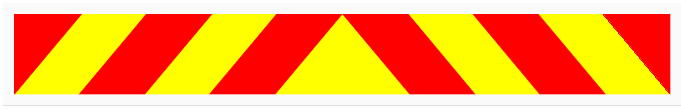 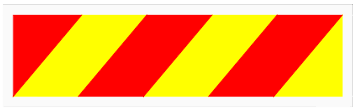 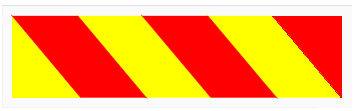 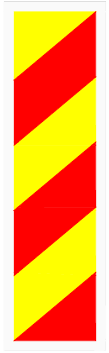 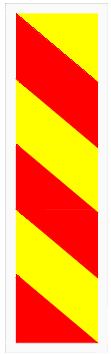 1. Gaismu atstarojoši (dzeltens / sarkans) vairogi / lentas.2. Pavadošajam transportlīdzeklim priekšā un aizmugurē piestiprinātajam reflektējošajam apzīmējumam jābūt vienai (horizontālai) vai divām (horizontālām vai vertikālām) pazīšanās zīmēm – taisnstūriem ar slīpām sarkanām fluorescējošām paralēlām svītrām (45o leņķī ar kāpumu transportlīdzekļa ass virzienā). Starpsvītru platums nedrīkst būt lielāks par 100 mm un starpsvītru materiālam (virsmai) jābūt izgatavotam no dzeltena gaismu atstarojoša materiāla.3. Speciālais gaismu reflektējošais apzīmējums uz pavadošā transportlīdzekļa jāizvieto tā, lai to apakšējā mala atrastos ne zemāk par 250 mm, bet augšējā mala – ne augstāk par 2100 mm no ceļa virsmas. 4. Speciālā gaismu atstarojošā apzīmējuma kopējam no viena virziena redzamajam garumam jābūt ne mazākam par 1130 mm, platumam - no 130 līdz 150 mm. Satiksmes ministrs							U. Augulis”.Ministru prezidents						M. KučinskisSatiksmes ministrs							U. AugulisIesniedzējs: satiksmes ministrs					U. AugulisVīza: valsts sekretārs						K. Ozoliņš05.04.2016. 9:541181A. Granīta, 67028157, Andra.Granita@lvceli.lv D. Suveizda, 67028253dace.suveizda@sam.gov.lv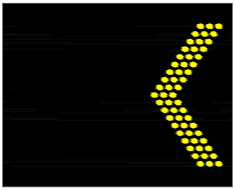 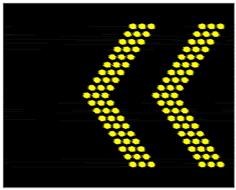 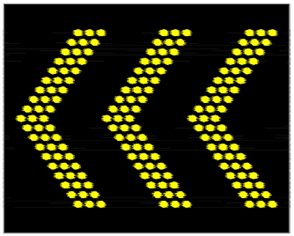 Zīm. 1.Zīm. 2.Zīm. 3.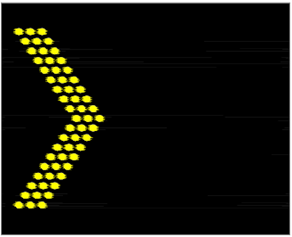 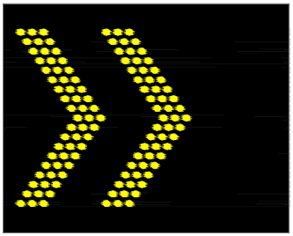 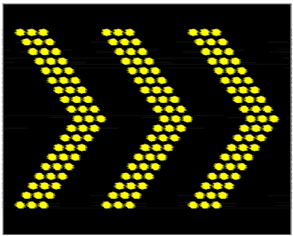 Zīm. 4.Zīm. 5.Zīm. 6.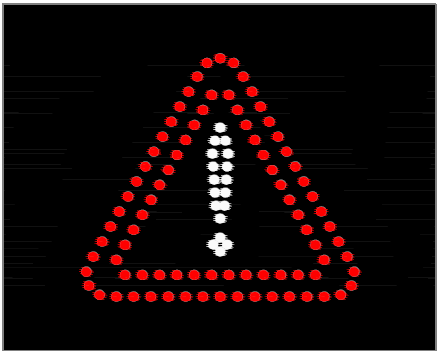 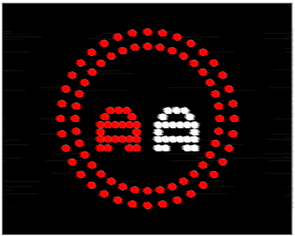 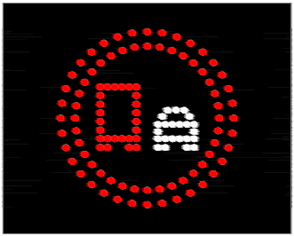 Zīm. 7.Zīm. 8.Zīm. 9.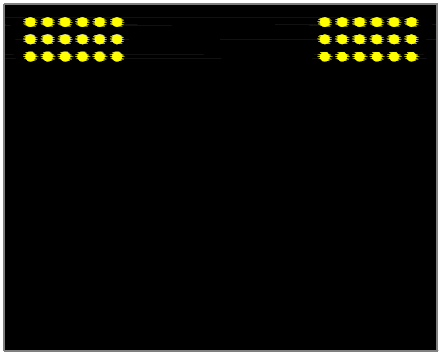 Zīm. 10.